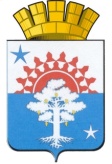 от _________2020г. 						   	               № ____город Серов      В соответствии с постановлением Правительства Свердловской области №232-ПП от 09.04.2020 «Об установлении на территории Свердловской области денежной  компенсации на обеспечение бесплатным питанием отдельных категорий обучающихся, осваивающих основные общеобразовательные программы  с применением электронного обучения и дистанционных образовательных технологий», приказа Министерства  образования    и      молодежной     политики      Свердловской  области №360-Д   от 10.04.2020 «О назначении, выплате и определении размера денежной компенсации на обеспечение бесплатным питанием отдельных категорий обучающихся, осваивающих основные общеобразовательные программы с применением электронного обучения и дистанционных образовательных технологий  в государственных образовательных организациях Свердловской области  и обособленных структурных подразделениях государственных образовательных организаций Свердловской области, в отношении которых функции и полномочия учредителя осуществляются Министерством образования и молодежной политики Свердловской области, муниципальных общеобразовательных организациях, расположенных на территории Свердловской области, частных общеобразовательных организациях Свердловской области по имеющим государственную аккредитацию основным общеобразовательным программам», руководствуясь ст.26 Устава Серовского городского округа,ПОСТАНОВЛЯЕТ:1.	Утвердить перечень отдельных категорий обучающихся в муниципальных  общеобразовательных  организациях, осваивающих основные общеобразовательные программы с применением  электронного обучения и дистанционных  образовательных технологий, получающих  денежную  компенсацию на обеспечение  бесплатным питанием  (прилагается).2.	Установить среднюю  стоимость питания на одного обучающегося в муниципальных общеобразовательных  организациях для  определения денежной компенсации  на обеспечение   бесплатным питанием  отдельных  категорий  обучающихся, осваивающих основные общеобразовательные программы с применением электронного обучения и дистанционных образовательных технологий  (прилагается).3.   Утвердить   Порядок  назначения  и выплаты  денежной  компенсации на обеспечение бесплатным питанием отдельных категорий обучающихся, осваивающих основные общеобразовательные программы с применением электронного обучения и дистанционных образовательных технологий   в муниципальных общеобразовательных  организациях (прилагается).          4.    Утвердить   Порядок  определения размера денежной компенсации на обеспечение бесплатным питанием отдельных категорий обучающихся, осваивающих основные общеобразовательные программы с применением электронного обучения и дистанционных образовательных технологий   в муниципальных общеобразовательных  организациях (прилагается).5. Опубликовать настоящее постановление в газете  «Серовский рабочий».6.	Контроль за исполнением настоящего постановления возложить на заместителя главы администрации Серовского городского округа                Кынкурогова М.В.Глава Серовского городского округа 		        	 	        			          В.В.Сизиков                                                                       Приложение №1                                                                       к постановлению администрации                                                                       Серовского   городского   округа                                                                      от ______2020г.№___________Перечень отдельных категорий обучающихся, осваивающих основные общеобразовательные программы с применением электронного обучения и дистанционных  образовательных технологий, получающих  денежную  компенсацию на обеспечение  бесплатным питанием 1.      Отдельные  категории   обучающихся.1.1   Дети-сироты, дети, оставшиеся без попечения  родителей, лиц из числа детей-сирот и детей, оставшихся  без попечения родителей;1.2. Дети из семей, имеющих среднедушевой доход ниже величины прожиточного минимума, установленного в Свердловской  области;1.3.   Дети из многодетных семей;2.  Обучающиеся  с ограниченными возможностями здоровья.2.1  Дети с ограниченными возможностями здоровья, в том числе дети-инвалиды.                                                                       Приложение №2                                                                       к постановлению администрации                                                                       Серовского   городского   округа                                                                      от ______2020г.№___________Средняя  стоимость питания на одного обучающегося в муниципальных общеобразовательных  организациях для  определения денежной компенсации  на обеспечение   бесплатным питанием  отдельных  категорий  обучающихся, осваивающих основные общеобразовательные программы с применением электронного обучения и дистанционных образовательных технологий1. На обеспечение бесплатным одноразовым питанием   отдельных  категорий  обучающихся:         1.1.  67 рублей  25 копеек в день на одного человека из числа обучающихся в 1-4-х классах, относящихся к категориям детей из семей, имеющих среднедушевой доход ниже величины прожиточного минимума, установленного в Свердловской области , детей из многодетных семей, детей-сирот, детей, оставшихся без попечения родителей, лиц из числа детей-сирот и детей, оставшихся  без попечения родителе.         1.2.  73 рублей  97  копеек в день на одного человека из числа обучающихся в 5-11-х классах, относящихся к категориям детей из семей, имеющих среднедушевой доход ниже величины прожиточного минимума, установленного в Свердловской области, детей из многодетных семей,  детей-сирот, детей, оставшихся без попечения родителей, лиц из числа детей-сирот и детей, оставшихся  без попечения родителей;2. На обеспечение бесплатным двухразовым питанием  обучающимся с ОВЗ:         2.1    134 рубля 50 копеек в день на одного человека из числа обучающихся в 1- 4-х  классах, являющихся лицами с ограниченными возможностями здоровья, в том числе детьми-инвалидами;          2.2     147 рублей  95 копеек в день на одного человека из числа обучающихся в 5-11-х классах, являющихся лицами с ограниченными возможностями здоровья, в том числе детьми-инвалидами.                                                                       Приложение №3                                                                       к постановлению администрации                                                                       Серовского   городского   округа                                                                      от ______2020г.№___________Порядок  назначения  и выплаты  денежной  компенсации на обеспечение бесплатным питанием отдельных категорий, осваивающих основные общеобразовательные программы с применением электронного обучения и дистанционных образовательных технологий   в муниципальных общеобразовательных  организацияхРаздел 1. Общие положения1. Настоящий порядок определяет механизм назначения и выплаты денежной компенсации на обеспечение бесплатным одноразовым питанием обучающихся  (дети-сироты; дети, оставшиеся без попечения родителей, лица из числа детей-сирот и детей, оставшихся без попечения родителей; дети из семей, имеющих среднедушевой доход ниже величины прожиточного минимума, установленного в Свердловской области; дети из многодетных семей) (далее – обучающиеся из числа отдельных категорий) и обеспечение бесплатным двухразовым питанием обучающихся 
с ограниченными возможностями здоровья, в том числе детей-инвалидов (далее – обучающиеся с ОВЗ), осваивающих основные общеобразовательные программы  с применением электронного обучения и дистанционных образовательных технологий (далее - денежная компенсация) в муниципальных общеобразовательных организациях.2. Денежная компенсация устанавливается родителям (законным представителям), проживающим совместно с обучающимися из числа отдельных категорий и (или) обучающимися с ОВЗ, осваивающими основные общеобразовательные программы с применением электронного обучения и дистанционных образовательных технологий в муниципальных образовательных организациях.3. Денежная компенсация выплачивается одному из родителей (законных представителей), проживающему совместно с обучающимся из числа отдельных категорий и (или) обучающимся с ОВЗ, осваивающим основные общеобразовательные программы с применением электронного обучения и дистанционных образовательных технологий в муниципальных образовательных организациях, и обратившемуся за получением денежной компенсации в порядке, предусмотренном разделом 2 настоящего порядка (далее – заявитель).Раздел 2. Порядок обращения родителей (законных представителей) обучающихся из числа отдельных категорий и (или) обучающихся с ОВЗза получением денежной компенсации4. Для получения денежной компенсации заявитель в период реализации образовательных программ с применением электронного обучения и дистанционных образовательных технологий обращается в муниципальную образовательную организацию с заявлением о получении денежной компенсации (далее – заявление). В случае возникновения оснований для получения денежной компенсации  в течение учебного года заявление представляется со дня возникновения данных оснований.5. Для получения денежной компенсации заявитель представляет 
в образовательную организацию следующие документы:1) заявление;2) копию паспорта или иного документа, удостоверяющего личность заявителя;3) копию документа, подтверждающего место пребывания (жительства) заявителя на территории Свердловской области;4) копию свидетельства о рождении ребенка заявителя, в отношении которого назначается денежная компенсация;5) сведения о банковских реквизитах и номере лицевого счета заявителя, открытого в кредитной организации Российской Федерации на имя заявителя;6) заявление о согласии на обработку персональных данных заявителя, обучающегося из числа отдельных категорий и (или) обучающегося с ОВЗ 
в соответствии с законодательством Российской Федерации.6. Решение об установлении денежной компенсации оформляется приказом муниципальной  образовательной организации в течение 5 рабочих дней со дня представления заявителем документов, указанных в части первой пункта 5 настоящего порядка, при отсутствии оснований для отказа в выплате денежной компенсации.7. Муниципальная образовательная организация принимает решение об отказе в выплате денежной компенсации в случае, если:1) за получением денежной компенсации обратилось лицо, не являющееся родителем (законным представителем) обучающегося из числа отдельных категорий и (или) обучающегося с ОВЗ;2) заявителем представлен неполный пакет документов, указанных в части первой пункта 5 настоящего порядка;3) в представленных заявителем документах содержатся недостоверные сведения.Заявитель о принятом решении об отказе в выплате денежной компенсации уведомляется руководителем образовательной организации в течение 3 рабочихдней  со дня представления заявителем документов, указанных в части первой пункта 5 настоящего порядка, с указанием причины отказа.8. Основаниями для прекращения выплаты денежной компенсации являются:1) отмена реализации основных общеобразовательных программ с применением электронного обучения и дистанционных образовательных технологий в связи 
с окончанием периода действия на территории Свердловской области режима повышенной готовности и принятия дополнительных мер по защите населения от новой коронавирусной инфекции (2019-nCoV);2) лишение или ограничение родительских прав (прекращение прав и обязанностей опекуна или попечителя) заявителя, которому была назначена денежная компенсация;3) выезд обучающегося из числа отдельных категорий и (или) обучающегося с ОВЗ на постоянное место жительства за пределы Свердловской области;4) прекращение образовательных отношений между образовательной организацией, обучающимся и заявителем;5) убытие обучающегося из числа отдельных категорий и (или) обучающегося  с ОВЗ на длительное лечение (на 21 день или более) в период реализации основных общеобразовательных программ с применением электронного обучения и дистанционных образовательных технологий на основании правового акта  муниципальной образовательной организации;6) обращение заявителя с заявлением о прекращении выплаты денежной компенсации.9. В случае наступления обстоятельств, предусмотренных подпунктами 2, 4, 5, 7 и 8 пункта 8 настоящего порядка, заявитель обязан сообщить о таких обстоятельствах в муниципальную образовательную организацию в течение 5 календарных дней со дня их наступления.Раздел 3. Порядок организации выплаты денежной компенсации10. В случае принятия  муниципальной образовательной организацией решения о выплате денежной компенсации для обучающихся из числа отдельных категорий и (или) обучающихся с ОВЗ ее выплата устанавливается со дня начала реализации основных общеобразовательных программ с применением электронного обучения и дистанционных образовательных технологий в данной организации. 11. Денежная компенсация выплачивается исходя из количества дней реализации основных общеобразовательных программ с применением электронного обучения и дистанционных образовательных технологий для обучающегося из числа отдельных категорий и (или) обучающегося с ОВЗ.12. Выплата денежной компенсации осуществляется  муниципальной образовательной организацией путем перечисления денежных средств на лицевой счет заявителя, открытый в кредитной организации Российской Федерации на имя заявителя.13. Выплата денежной компенсации прекращается со дня наступления обстоятельств, указанных в пункте 8 настоящего порядка, и выплачивается 
за фактические дни, в которые организована реализация основных общеобразовательных программ с применением электронного обучения и дистанционных образовательных технологий в текущем месяце.14. Перечисление денежной компенсации производится не позднее 
22-го числа каждого месяца, следующего за месяцем, в котором осуществлялась реализация основных общеобразовательных программ с применением электронного обучения и дистанционных образовательных технологий, начиная с месяца, следующего за месяцем принятия решения о выплате денежной компенсации.15. Денежная компенсация, излишне выплаченная заявителю вследствие непредставления или несвоевременного представления заявителем сведений 
для перечисления денежной компенсации, а также представления документов, содержащих заведомо недостоверные сведения, подлежит удержанию из сумм последующих денежных компенсаций в соответствии с пунктом 16 настоящего порядка, а при прекращении выплаты денежной компенсации возмещается получателем добровольно.16. Удержание излишне выплаченной суммы денежной компенсации производится при получении согласия заявителя в сроки, установленные в уведомлении образовательной организации. В случае непредоставления заявителем согласия в установленные в уведомлении сроки удержание излишне выплаченных сумм из сумм последующих денежных компенсаций производится в соответствии с пунктом 17 настоящего порядка.17. В случае отказа заявителя от удержания излишне полученной суммы денежной компенсации из сумм последующих денежных компенсаций или от ее добровольного возврата она подлежит взысканию в судебном порядке 
в соответствии с законодательством Российской Федерации.                                                                       Приложение №4                                                                       к постановлению администрации                                                                       Серовского   городского   округа                                                                      от ______2020г.№___________Порядок  определения размера денежной компенсации на обеспечение бесплатным питанием отдельных категорий обучающихся, осваивающих основные общеобразовательные программы с применением электронного обучения и дистанционных образовательных технологий   в муниципальных общеобразовательных  организациях1. Настоящий порядок определяет механизм определения размера денежной компенсации на обеспечение бесплатным одноразовым питанием обучающихся (дети-сироты; дети, оставшиеся без попечения родителей, лица из числа детей-сирот и детей, оставшихся без попечения родителей; дети из семей, имеющих среднедушевой доход ниже величины прожиточного минимума, установленного в Свердловской области; дети из многодетных семей) (далее – обучающиеся из числа отдельных категорий) и обеспечение бесплатным двухразовым питанием обучающихся 
с ограниченными возможностями здоровья, в том числе детей-инвалидов (далее – обучающиеся с ОВЗ), осваивающих основные общеобразовательные программы  с применением электронного обучения и дистанционных образовательных технологий (далее – денежная компенсация) в муниципальных общеобразовательных организациях.2. Размер денежной компенсации для обучающегося из числа отдельных категорий, осваивающего образовательные программы начального общего образования с применением электронного обучения и дистанционных образовательных технологий в муниципальной образовательной организации, определяется по формулеДкн = Днн х Sнн, где:Дкн – размер денежной компенсации для обучающегося из числа отдельных категорий, осваивающего образовательные программы начального общего образования с применением электронного обучения и дистанционных образовательных технологий в образовательной организации, рублей;Днн – количество дней, в которые обучающимся из числа отдельных категорий осуществлялось освоение образовательных программ начального общего образования  с применением электронного обучения и дистанционных образовательных технологий, организованных образовательной организацией, дней;Sнн – средняя стоимость одноразового питания на одного обучающегося, осваивающего образовательные программы начального общего  образования  в образовательной организации, установленная правовым актом образовательной организации и рассчитанная в соответствии с нормами питания, утвержденными СанПиН 2.4.5.2409-08, рублей.3. Размер денежной компенсации для обучающегося из числа отдельных категорий, осваивающего образовательные программы основного общего и среднего общего образования с применением электронного обучения и дистанционных образовательных технологий в образовательной организации, определяется по формулеДко = Дно х Sно, где:Дко – размер денежной компенсации для обучающегося из числа отдельных категорий, осваивающего образовательные программы основного общего и среднего общего образования с применением электронного обучения и дистанционных образовательных технологий в образовательной организации, рублей;Дно – количество дней, в которые обучающимся из числа отдельных категорий осуществлялось освоение образовательных программ основного общего и среднего общего образования с применением электронного обучения и дистанционных образовательных технологий, организованных образовательной организацией, дней;Sно – средняя стоимость одноразового питания на одного обучающегося, осваивающего образовательные программы основного общего и среднего общего образования в образовательной организации, установленная правовым актом образовательной организации и рассчитанная в соответствии с нормами питания, утвержденными СанПиН 2.4.5.2409-08, рублей.4. Размер денежной компенсации для обучающегося с ОВЗ, осваивающего образовательные программы начального общего образования с применением электронного обучения и дистанционных образовательных технологий  в образовательной организации, определяется по формулеДковз = Дновз х Sновз, где:Дковз – размер денежной компенсации для обучающегося с ОВЗ, осваивающего образовательные программы начального общего образования с применением электронного обучения и дистанционных образовательных технологий в образовательной организации, рублей;Дновз – количество дней, в которые обучающимся с ОВЗ осуществлялось освоение образовательных программ начального общего образования с применением электронного обучения и дистанционных образовательных технологий, организованных образовательной организацией, дней;Sновз – средняя стоимость двухразового питания на одного обучающегося  с ОВЗ, осваивающего образовательные программы начального общего образования   в образовательной организации, установленная правовым актом образовательной организации и рассчитанная в соответствии с нормами питания, утвержденными СанПиН 2.4.5.2409-08, рублей.5. Размер денежной компенсации для обучающегося с ОВЗ, осваивающего образовательные программы основного общего и среднего общего образования  с применением электронного обучения и дистанционных образовательных технологий в образовательной организации, определяется по формулеДковз = Дновз х Sновз, где:Дковз – размер денежной компенсации для обучающегося с ОВЗ, осваивающего образовательные программы основного общего и среднего общего образования  с применением электронного обучения и дистанционных образовательных технологий в образовательной организации, рублей;Дновз – количество дней, в которые обучающимся с ОВЗ осуществлялось освоение образовательных программ основного общего и среднего общего образования с применением электронного обучения и дистанционных образовательных технологий, организованных образовательной организацией, дней;Sновз – средняя стоимость двухразового питания на одного обучающегося  с ОВЗ, осваивающего образовательные программы основного общего и среднего общего образования в образовательной организации, установленная правовым актом образовательной организации и рассчитанная в соответствии с нормами питания, утвержденными СанПиН 2.4.5.2409-08, рублей.АДМИНИСТРАЦИЯ СЕРОВСКОГО ГОРОДСКОГО ОКРУГАПОСТАНОВЛЕНИЕОб установлении на территории Серовского   городского округа денежной компенсации на обеспечение бесплатным питанием отдельных категорий обучающихся, осваивающих основные общеобразовательные программы  с применением электронного обучения и дистанционных образовательных технологий